            Perbedaan Hasil Belajar Korespondensi MenerapkanModel Kooperatif Learning Teknik Jigsaw                                             dan Pembelajaran  KonvensionalSKRIPSIOlehFirmando Sitopu NPM 171324044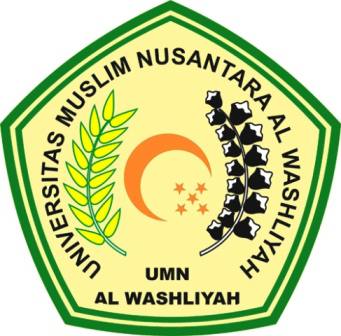 FAKULTAS KEGURUAN DAN ILMU PENDIDIKANUNIVERSITAS MUSLIM NUSANTARA AL WASHLIYAHMEDAN2021Perbedaan Hasil Belajar Korespondensi Menerapkan Model Kooperatif Learning Teknik Jigsaw dan Pembelajaran KonvensionalSkripsi ini Diajukan untuk Melengkapi Tugas-tugas dan Memenuhi Syarat-syarat untuk Memperoleh Gelar Sarjana PendidikanPada Jurusan Pendidikan Ilmu Pengetahuan Sosial Program Studi Pendidikan EkonomiOlehFirmando Sitopu NPM 171324044FAKULTAS KEGURUAN DAN ILMU PENDIDIKANUNIVERSITAS MUSLIM NUSANTARA AL WASHLIYAHMEDAN2021